Вентилятор для настенного монтажа, противопожарная защита ER-APB 100 HКомплект поставки: 1 штукАссортимент: B
Номер артикула: 0084.0180Изготовитель: MAICO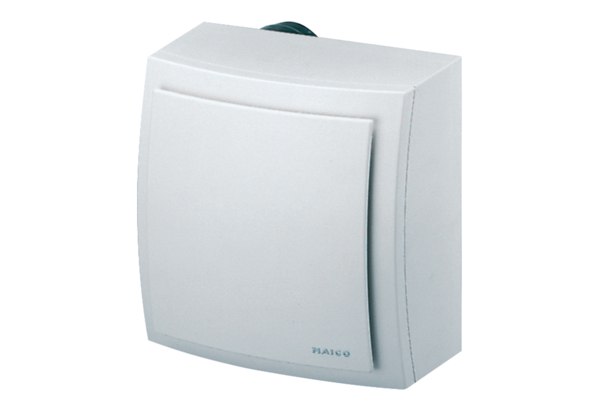 